Details meiner Fahrt mit dem Edge 520 vom 12.10.2019Strave Segmente wurden korrekt angezeigt über die ganze Fahrthttps://connect.garmin.com/modern/activity/4148428804?fullscreen=true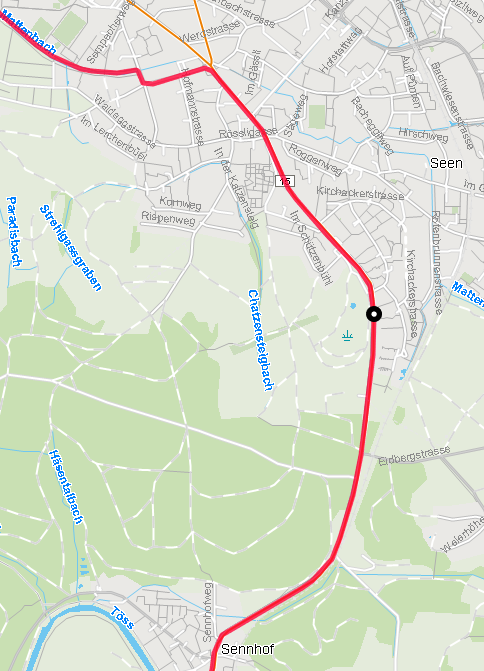 Details meiner Fahrt mit dem Edge 520 PLUS vom 28.03.2020Strava Segmente werden nicht angezeigthttps://connect.garmin.com/modern/activity/4706752515?fullscreen=true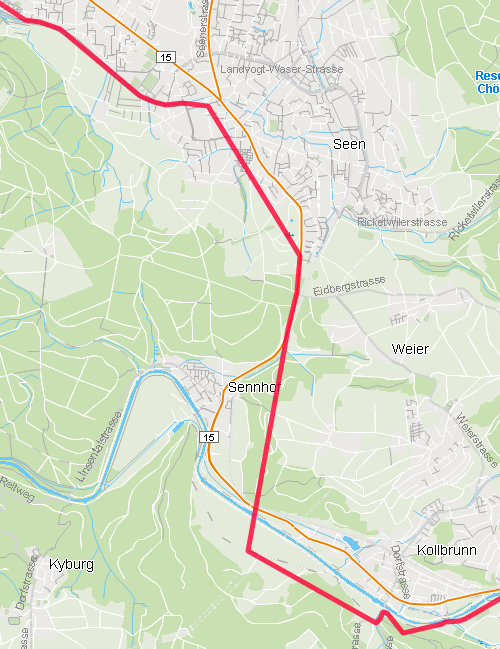 Obwohl ich dieselbe Strecke gefahren bin ist es ersichtlich das  die GPS Genauigkeit Mistist  im Vergleich zum Edge 520